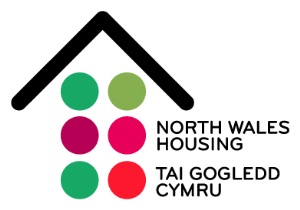 EXPENSES 2019-2020£Ian Alderson259.20Carol Downes96.75Tom Murtha1801.50Janet Roberts459.90Christopher Taylor129.60TOTAL2746.95